Objectives	To achieve a position where my experience in office and technical operations is to be used to their fullest potential. To improved the standards of any company and to contribute long term goals.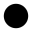 Work 	OPTIS SMART MANUFACTURING PHILIPPINES INC.Experience			Gateway Business Park, Cavite City, Philippines				May 2013 to August 2015				QC Engineer (Engineer 1)Duties & Responsibilities:Maintain and update quality records per standard operational procedure.Prepare daily report using excel, Microsoft word and power point.Responsible for planning, organizing and managing the over-all activities of OQC (Outgoing Quality Control).Monitors process changes and provide information to other members.Conduct internal quality audit to verify implementation and effectiveness of corrective and preventive actions and to check current status in each process.Investigate and responds to corrective actions related to process       abnormalities, document control, training and external standards that     result to defective products.Facilitates meeting in other department to discuss the daily OQC results and       request corrective and preventive actions.Provide training for new model criteria/inspection standard.Perform sampling inspection of finished product according to defined      criteria using company standard and measurement before send to      costumer.Report to OQC supervisor or QC manager regarding OQC status.WORSYSTEM INC.				Kamias Road, Quezon City, Philippines				September 2012 to March 2013				Sales Executive				Duties & Responsibilities:Identifies business opportunities by identifying prospects.Sells products by establishing contact and developing relationships with clients.Provide right information, guidance and support to clients.Negotiating  regarding price, costs, delivery and specifications with company products.Making accurate rapid cost calculations and providing customers with quotations. PHILIPPINE LONG DISTANCE TELEPHONE (PLDT) On The Job Training (OJT)				Lucena City, Philippines				April 2011 – May 2011                                                          Technical Support				Duties & Responsibilities:Working with customers / employees to identify telephone problems and advising on the solution.Logging and keeping records of customers / employees queries.Analyzing call logs for spot common trends and underlying problems.Updating self-help documents so costumers / employees can try to fix problems themselves.Working with field engineers to visit costumers / employees if the problem is more serious.Testing and fixing faulty equipment.Education			Bachelor of Science in Computer Engineering				Manuel S. Enverga University Foundation				March 2012				Hinguiwin National High School				Padre Burgos Quezon, Philippines				March 2006				Hinguiwin Elementary School				Padre Burgos Quezon, Philippines				March 2002Trainings &			AutoCADSeminars			MicroCadd Bacoor Cavite, Philippines				January 25, 2015 to March 22, 2015				7QC Tools				Optis Smart Manufacturing Philippines Inc.				September 2014Achievement/Award		BEST OQC ENGINEER		To contact this candidate click this link submit request with CV No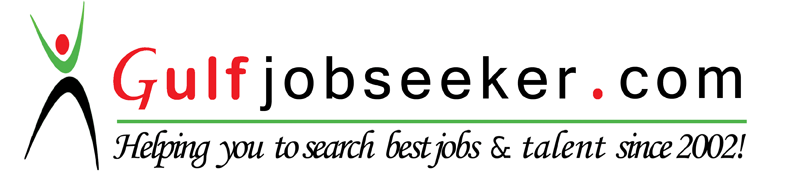 